Protestantse Gemeente i.w. te HattemProtestantse Wijkgemeente  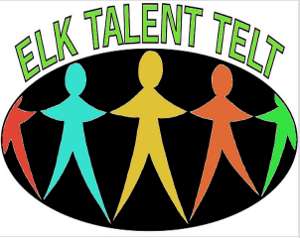 • Orde van dienst bij de Startdienst op zondag 21 september 2014 in de Emmaüskerk Vooraf is er inloop en onderlinge ontmoeting in de ontmoetingsruimte.Weet u daarbij welkom!!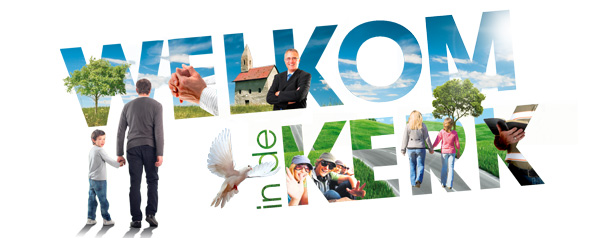 Intrede:Orgelspel.Welkom en mededelingen namens de kerkenraad.Aansteken van de Paaskaars.“Elk talent telt”Aanvangslied (staande): “Mensen van het vuur zijn wij”Tekst: Alfred C.Bronswijk. Melodie: Liedboek 3141			Mensen van het vuur zijn wijdoor de vlam die eens ontstoken,hartgericht, verblijdend vrij,oude grenzen heeft doorbroken.Gids van nieuwe vergezichten,leer ons op uw Geest te richten.2			Mensen van het vuur zijn wij,van het God bezielde leven,om de wereld, wijd en zijdrecht en richting te hergeven.Geest van vuur wil door ons branden,wees in stad en land voorhanden.3			Mensen van het vuur zijn wij,aangestoken om te dromenmet de mensen van voorbij,dat Gods toekomst ooit zal komen.Geest van God, vlam in dit leven,blijf met ons bestaan verweven.Moment van stil gebed.Bemoediging:Voorganger:		Onze hulp is geborgen in die éne Naam, die tot ons zegt:Allen:			IK ZAL IN ALLES MET JE ZIJN.Groet:			Voorganger:		Genade, barmhartigheid en vrede, van God onze Vaderen van Jezus Christus onze Heer.Allen:			AMEN.Gebed van toenadering:Voorganger:		Heer, onze God, 			vergeef ons waarin we niet trouw zijn geweest 			aan U en aan elkaar,Allen:			OPDAT WIJ IN VREDE KUNNEN LEVEN.Voorganger:		Amen.Zingen:		“Goedemorgen allemaal”			Liedboek 288“Talenten. Je krijgt ze voor niets.”Gloria:		“Gloria in excelsis Deo”			Geroepen om te zingen” no.47			We zingen dit 3x in canon.“Vele talenten samen”V I E R E NKinderen in het midden:“Wat is een talent?”Het licht gaat mee.Kinderen gaan naar de kinderdienst.L E R E NDe heilige Schrift:Gebed bij de opening van de Bijbel.We lezen uit Matteüs 25:14-29 door lectorLofprijzing: 	“U komt de lof toe…”	Liedboek 339aUitleg en verkondiging.Kort moment van orgelspel.Zingen:		 “Hij die gesproken heeft een woord dat gáát”			Liedboek 362:1,2Kinderen komen terug uit de kinderdienst.D I E N E NWe geven tientjes weg…Mededeling uit de gemeente.Zingen:		“Niemand leeft voor zichzelf”			Liedboek 961Gebeden en gaven:Gebeden.Onze Vader.Inzameling der gaven.  Orgelspel.Zending en zegen: Zingen:		“Vrede van God”			Evangelische Liedbundel 501Zending:	 Zegen:		Voorganger:		(…)Allen:			Amen, amen, amen.Orgelspel.